Задание: прочитать и законспектировать.Презентация на тему: подготовка и содержание дорог в зависимости от сезонной эксплотации.Технология содержания автомобильных дорог. Содержание дорог весной, летом и осеньюРаботы по содержанию земляного полотна направлены на сохранение его геометрической формы, обеспечение требуемой прочности и устойчивости земляного полотна, обочин и откосов, постоянное поддержание в рабочем состоянии водоотводных и водопропускных устройств. Особое внимание необходимо уделять участкам с неблагоприятными грунтовыми и гидрологическими условиями, местам появления и развития пучин, участкам дорог на болотах и в зонах искусственного орошения.Основные задачи содержания земляного полотна по периодам года:в весенний период - исключить переувлажнение грунтов земляного полотна талыми и грунтовыми водами;в летний период - выполнить работы по очистке и восстановлению дефектов водоотводных устройств, обочин и откосов;в осенний период - предупредить переувлажнение земляного полотна атмосферными осадками, обеспечить минимальную влажность слагающих его грунтов.Весенний период отличается неблагоприятным сочетанием природных факторов, в результате чего создаются условия, способствующие максимальному увлажнению земляного полотна. Поэтому весной основное внимание необходимо уделять регулированию, улучшению водно-теплового режима земляного полотна и прежде всего обеспечить поверхностный сток воды с обочин и откосов при таянии снега.До начала интенсивного таяния снега проезжую часть, обочины и откосы полностью освобождают от снега и льда, что улучшает условия оттаивания грунтов земляного полотна. Для обеспечения пропуска талых вод производят очистку от снега и льда открытых лотков, приёмных колодцев, устьев труб, выпусков дренажей, выходов на откос дренажных прорезей и воронок, боковых канав и других водоотводных сооружений. Боковые канавы очищают автогрейдерами с кюветовосстановителями по всему их сечению или вручную путем устройства в снегу прорезей шириной 0,7 м на всю глубину канавы. У малых мостов и труб убирают шиты, закрывающие их отверстия, удаляют лёд и снег на ширину, равную ширине отверстия и на длину не менее 30 м вверх и вниз от искусственного сооружения.Если на обочинах накопились значительные отложения снега, который не может быть быстро удалён, в этих отложениях через каждые 30-50 м по длине дороги устраивают поперечные прорези шириной 0,5-0,7 м на всю ширину обочины глубиной до её поверхности. Это необходимо для того, чтобы исключить накопление воды на проезжей части, образовавшейся от таяния снега и обеспечить её быстрый стоке поверхности дороги (рис. 13.1).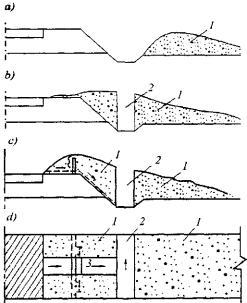 Рис. 13.1. Схема обеспечения отвода воды, образующейся при таянии снега: а - полная очистка земляного полотна и кюветов от снега; b- устройство продольной прорези в снегу вдоль кювета; с,d- устройство поперечных и продольной прорези в снегу; 1 - отложения снега; 2 - продольная прорезь; 3 - поперечная прорезьЕсли на откосах выемок имеется выход на поверхность грунтовых вод, необходимо производить очистку поверхности откоса от снега с удалением его за пределы выемки, не допуская дополнительного увлажнения грунта откосов талыми водами. Особенно это необходимо выполнять на участках, ориентированных на север.С началом весеннего потепления устанавливают тщательное наблюдение за дорогой, чтобы своевременно обнаружить признаки пучинообразования. Первый признак - появление в отдельных местах на покрытии продольных и поперечных трещин, влажных пятен (покрытие как бы «потеет»). Число трещин постепенно увеличивается, они соединяются, образуя сетку трещин.Важной мерой, которая предотвращает пучины или максимально ослабляет их воздействие, является прокопка осушительных дренажных прорезей на неукреплённых обочинах. Прорези роют с обеих сторон пучинистого участка в шахматном порядке на расстоянии 4-8 м одну от другой. Они имеют ширину 0,25-0,5 м, а глубина равна толщине дорожной одежды с подстилающим песчаным слоем. Дну их придается уклон в сторону откоса 40-50 ‰. Воронки, соприкасаясь с тёплым воздухом и подвергаясь прямому нагреву солнечными лучами, способствуют быстрейшему оттаиванию земляного полона и отводу образующейся воды.Воздушные воронки остаются открытыми до просыхания грунта, что представляет существенную опасность для движения автомобилей. Поэтому на таких участках должны быть установлены соответствующие дорожные знаки и ограждения, снижена скорость движения.Если признаки пучинообразования всё же появились, необходимо предохранить покрытие от разрушения. Для этого на пучинистом участке устраивают «подушку» из котельного шлака, несмёрзшегося сухого песка или гравийно-песчаной смеси слоем 10-15 см. На «подушку» укладывают деревянные щиты или временное колейное покрытие. На отдельных участках, где дорожная одежда обладает малой прочностью, движение переносят на объезды или ограничивают скорость и грузоподъёмность автомобилей. Такие участки ограждают барьерами, устанавливают указатели и знаки ограничения скорости и грузоподъёмности.Борьбу с пучинами прекращают, когда грунт земляного полотна полностью оттает и просохнет. С проезжей части убирают настилы, щиты, маты, шлак и песок, засыпают прорези на обочинах. После просыхания грунта прорези засыпают гравием или щебнем и уплотняют до требуемых норм.На пучинистых участках необходимо устранить причины пучинообразования. В противном случае пучины на следующий год могут возникнуть вновь и опять потребуется устройство воздушных воронок. Вместо этого для отвода воды из переувлажнённого грунта при весеннем оттаивании могут быть устроены фильтры из геотекстиля, к которым подтягивается вода из земляного полотна и песчаного основания и выпускается на откос или высыхает (рис. 13.2). Фильтры представляют собой оболочку из геотекстиля диаметром 15-20 см длиной от 1 м до 3 м, плотно заполненные отходами геотекстиля. Они укладываются в траншеи, отрытые на всю глубину дорожной одежды так, чтобы один конец фильтра выходил на откос, и засыпаются грунтом. Расстояние между фильтрами составляет 5-10 м.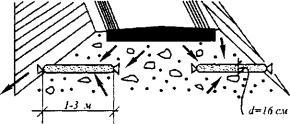 Рис. 13.2. Дренирующие фильтры из геотекстиляМеста на покрытии, подвергшиеся разрушению или деформациям, исправляют. В конце весны устраняют повреждения земляного полотна: засыпают промоины, исправляют бровки обочины (рис. 13.3), убирают оплывший грунт с откосов выемок и насыпей, подсыпают и укрепляют обрушившиеся откосы.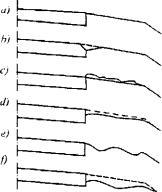 Рис. 13.3. Характерные дефекты неукреплённых обочин: а - зарастание сорной травой; b- образование желоба у кромки проезжей части; с - нарастание обочин;d- занижение обочин; е - колеи на обочинах;f- общая деформация обочинВ летний период выполняют работы по уходу за обочинами, откосами, водоотводными канавами и полосой отвода путём устранения мелких деформаций и разрушений: обочины, откосы, разделительную полосу и полосу отвода освобождают от мусора, посторонних предметов, скашивают сорную траву и вырубают кустарник. Для борьбы с сорняковой растительностью используют скашивание травы косилками или применяют химические вещества - гербициды в виде растворов и суспензий (табл. 13.1).Таблица 13.1Применение гербицидов следует согласовывать с местными сельскохозяйственными землепользователями. Для распределения гербицидов применяют прицепные и навесные опрыскиватели разных марок на факторах и самоходных шасси, а также поливомоечные машины. При использовании гербицидов следует соблюдать требования правил охраны труда и техники безопасности в связи с их токсичностью для людей и животных.Все работающие с гербицидами должны быть обеспечены комбинезонами, сапогами, рукавицами, защитными очками, респираторами или марлевыми повязками с ватной прокладкой. Продолжительность работы с гербицидами - не более 5-6 ч в день. На участках, где применяют гербициды, и в местах их приготовления нельзя принимать пищу, курить, хранить пищу в карманах. Перед приемом пищи необходимо снять спецодежду, вымыть с мылом руки и лицо, прополоскать рот и горло. По окончании работы спецодежду нужно сдать в отведённое для её хранения помещение, вымыться или принять душ. Категорически запрещается уносить домой спецодежду или индивидуальные средства зашиты.Хранят гербициды в прочной, хорошо закрытой таре на отдельном складе. После работы опрыскивающую аппаратуру и тару, в которой готовили растворы, следует тщательно очистить, промыть горячей водой и сдать на склад. Остатки рабочих растворов закапывают в землю на глубину не менее 1 м вдали от жилых построек, скотных дворов, источников питьевой воды. На обработанных гербицидами участках запрещается выпас скота, сбор ягод и грибов, кошение травы, пока не истечёт 15 дней со времени обработки.Летнее содержание водоотвода состоит в прочистке отдельных участков водоотводных канав с обеспечением продольного уклона дна не менее 5 ‰, восстановлении укрепления на отдельных разрушенных участках, ремонте и очистке устьев дренажных устройств.В осенний период проводят работы по предупреждению переувлажнения грунтов земляного полотна весной следующего года. Водоотводные канавы, устья водопропускных устройств и выпуски из дренажей систематически очищают от посторонних предметов и грязи с целью подготовки их к пропуску наибольшего расхода весенних вод. Отверстия малых мостов и труб закрывают щитами с целью не допустить попадание снега в сооружения. Производят планировку и срезку неукреплённых обочин для устранения колеи и ликвидации застоя воды. Автогрейдерами тщательно планируют откосы и канавы на снегозаносимых участках.Укрупнённые показатели на основные работы по содержанию земляного полотна и полосы отвода приведены в табл. 13.2.Таблица 13.2Имеющиеся в полосе отвода объездные и временные дороги необходимо поддерживать в рабочем состоянии путём периодического профилирования. В то же время при стихийном возникновении въездов и съездов с дороги они должны быть уничтожены, а движение по ним запрещено. На разрешённых въездах и съездах должно быть устроено твёрдое покрытие в зависимости от типа грунта на расстоянии не менее 100-300 м от основной дороги, чтобы избежать её загрязнения.Наименование гербицидаКраткая характеристикаНорма расхода, кг/гаМонуронПорошок с содержанием около 80 % химического продукта. Представляет собой производное мочевины. Применяют в виде раствора. Опрыскивают почву до появлениявсходов сорных растений20-40ФенуронПорошок, близкий по составу к монурону. Применяют так же, как монурон20-40АтразинПорошок содержит около 50 % химического продукта. Применяют в виде суспензии. Опрыскивают почву до появления всходов сорняков. Можно опрыскивать и уже взошедшие растения, но действие в этом случае слабее10-15СимазинПорошок содержит 50 % химического продукта. Применяют в виде суспензии. Опрыскивают почву до всходов сорняков15-20ДаланонПорошок содержит около 85 % химического продукта. Проникает в растения через опрыснутые листья. Применяют в виде раствора, когда высота растущих сорняков достигнет 10-20 см30-40ТХА (трихлорацетат натрия)Порошок содержит около 85 % химического продукта. Эффективно подавляет как однолетние, так и многолетние сорняки. Применяют в виде раствора опрыскиванием почвы. Способен сохранять в почве свои токсические свойства до 4 месяцев100-120Сульфамат аммонияПорошок содержит около 70-90 % химического продукта. Можно применять для борьбы с травянистой и с нежелательной древесно-кустарниковой растительностью. Используют в виде раствора для опрыскивания растительности300-500Вид работСредства механизацииСредства механизацииРабочиеРабочиеВид работнаименованиекол-во маш.-чпрофессия и квалификациякол-во чел.-чЗемляное полотно и система водоотводаЗемляное полотно и система водоотводаЗемляное полотно и система водоотводаЗемляное полотно и система водоотводаЗемляное полотно и система водоотводаСодержание системы водоотвода с очисткой канав весной от снега, а летом от наносов и грязи с вывозом мусора. Очистка от снега русел весной на подходах к трубамКюветовосстановитель ДЭ-9 на автогрейдере ДЗ-31-10,84Машинист 6-го разряда0,84Содержание системы водоотвода с очисткой канав весной от снега, а летом от наносов и грязи с вывозом мусора. Очистка от снега русел весной на подходах к трубамАвтомобиль ЗИЛ ММЗ-555 с грейфером0,80Водитель 3-го класса0,80Содержание системы водоотвода с очисткой канав весной от снега, а летом от наносов и грязи с вывозом мусора. Очистка от снега русел весной на подходах к трубамАвтомобиль ЗИЛ ММЗ-555 с грейфером0,80Дорожные рабочие 2-го разряда4,0Очистка труб весной от снега, льда и наносов с вывозом мусораОборудование для Т-927 на комбинированной дорожной машине КДМ-130А, Автомобиль ЗИЛ ММЗ-555 с грейфером0,20Водитель 3-го класса0,20Очистка труб весной от снега, льда и наносов с вывозом мусораОборудование для Т-927 на комбинированной дорожной машине КДМ-130А, Автомобиль ЗИЛ ММЗ-555 с грейфером0,20Дорожный рабочий 3-го разряда0,20Очистка труб весной от снега, льда и наносов с вывозом мусораОборудование для Т-927 на комбинированной дорожной машине КДМ-130А, Автомобиль ЗИЛ ММЗ-555 с грейфером0,20Водитель 3-го класса0,20Рытье и засыпка осушительных воронок на обочинах весной на пучинистых участкахМашина ЭД-201 на колесном тракторе «Беларусь» МТЗ-50 для рытья дренажных прорезей20,90Машинист 5-го разряда20,90Планировка откосов и засев травамиАвтогрейдер ДЗ-31-10,52Машинист 6-го разряда0,52Планировка откосов и засев травамиМашина для гидропосева СД-1014,40Водитель 3-го класса4,40Планировка откосов и засев травамиМашина для гидропосева СД-1014,40Дорожный рабочий 2-го разряда4,40Окашивание откосов и уборка скошенной травыКосилка ЭД-101 на колёсном тракторе «Беларусь» МТЗ -500,40Водитель 3-го класса0,40Окашивание откосов и уборка скошенной травыКосилка ЭД-101 на колёсном тракторе «Беларусь» МТЗ -500,40Дорожный рабочий 2-го разряда0,40Содержание укреплённых обочин с подсыпкой, планировкой, уплотнениемКомбинированная дорожная машина КДМ-130А0,50Машинист 4-го разряда0,50Содержание укреплённых обочин с подсыпкой, планировкой, уплотнениемАвтомобиль ЗИЛ ММЗ-55510,00Водитель 3-го класса10,00Содержание укреплённых обочин с подсыпкой, планировкой, уплотнениемАвтогрейдер ДЗ-31-16,28Машинист 6-го разряда6,28Содержание укреплённых обочин с подсыпкой, планировкой, уплотнениемКаток ДУ-1115,00Машинист 5-го разряда15,00Содержание неукреплённых обочин с подсыпкой, планировкой, окашиванием и уборкой скошенной травыАвтомобиль ЗИЛ ММЗ-55510,00Водитель 3-го класса10,00Содержание неукреплённых обочин с подсыпкой, планировкой, окашиванием и уборкой скошенной травыКомбинированная дорожная машина КДМ 130А0,12Машинист 4-го разряда0,12Содержание неукреплённых обочин с подсыпкой, планировкой, окашиванием и уборкой скошенной травыАвтогрейдер ДЗ 31-16,28Машинист 6-го разряда6,28Содержание неукреплённых обочин с подсыпкой, планировкой, окашиванием и уборкой скошенной травыКаток ДУ-1115,00Машинист 6-го разряда15,00Содержание неукреплённых обочин с подсыпкой, планировкой, окашиванием и уборкой скошенной травыКосилка ЭД-101 на колёсном тракторе «Беларусь» МТЗ-500,06Машинист 4-го разряда0,06Содержание неукреплённых обочин с подсыпкой, планировкой, окашиванием и уборкой скошенной травыКосилка ЭД-101 на колёсном тракторе «Беларусь» МТЗ-500,06Дорожный рабочий 2-го разряда0,06Планировка полосы для обеспечения стокаБульдозер ДЗ-376,26Машинист 4-го разряда6,26Планировка полосы для обеспечения стокаАвтогрейдер ДЗ-31-10,52Машинист 6-го разряда0,52Полоса отводаПолоса отводаПолоса отводаПолоса отводаПолоса отводаСбор мусора, погрузка и вывоз его с полосыАвтомобиль ЗИЛ ММЗ-555 с грейфером0,40Водитель 3-го класса0,40Сбор мусора, погрузка и вывоз его с полосыАвтомобиль ЗИЛ ММЗ-555 с грейфером0,40Дорожный рабочий 2-го разряда0,40Окашивание полосы и уборка скошенной травыКосилка ЭД-101 на колёсном тракторе «Беларусь» МТЗ-501,40Машинист 4-го разряда1,40Окашивание полосы и уборка скошенной травыКосилка ЭД-101 на колёсном тракторе «Беларусь» МТЗ-501,40Дорожные рабочие 3-го разряда1,40Окашивание полосы и уборка скошенной травыКосилка ЭД-101 на колёсном тракторе «Беларусь» МТЗ-501,40Дорожные рабочие 2-го разряда1,40